Сумська міська радаVІIІ СКЛИКАННЯ IV СЕСІЯРІШЕННЯвід 24 лютого 2021 року № 245-МРм. СумиРозглянувши звернення громадянина, надані документи, відповідно до статей 12, 81, 118, 121, 122, частини шостої статті 186 Земельного кодексу України, статті 50 Закону України «Про землеустрій», частини третьої статті 15 Закону України «Про доступ до публічної інформації», враховуючи протокол засідання постійної комісії з питань архітектури, містобудування, регулювання земельних відносин, природокористування та екології Сумської міської ради від 11.01.2021 № 3, протокол засідання Ради учасників бойових дій та членів сімей загиблих воїнів при міському голові від 25.05.2017 № 38, керуючись пунктом 34 частини першої статті 26 Закону України «Про місцеве самоврядування в Україні», Сумська міська рада  ВИРІШИЛА:Затвердити проект землеустрою щодо відведення земельної ділянки та надати у власність учаснику АТО Кравченку Сергію Олександровичу земельну ділянку за адресою: м. Суми, вул. Кленова, площею 0,1000 га, кадастровий номер 5910136600:14:004:0051. Категорія та цільове призначення земельної ділянки: землі житлової та громадської забудови для будівництва і обслуговування житлового будинку, господарських будівель і споруд (присадибна ділянка).Сумський міський голова                                                                 О.М. ЛисенкоВиконавець: Клименко Ю.М.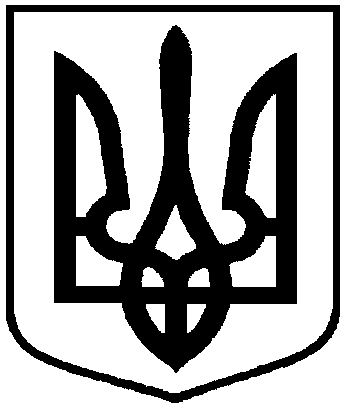 Про надання учаснику АТО Кравченку Сергію Олександровичу у власність земельної ділянки за адресою: м. Суми, вул. Кленова, площею 0,1000 га